Publicado en Vigo el 20/12/2019 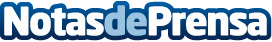 Concesionario Porsche de Vigo en la vanguardia energética y sostenible con EcoStruxure (Schneider Electric)Instalaciones Elezvi, socio EcoXpert certificado por Schneider Electric, ha implementado soluciones de gestión inteligente, control remoto y eficiencia energética en el Concesionario Centro Porsche de Vigo. Las soluciones EcoStruxure implementadas sitúan a este inmueble al frente de la tecnología, además de hacerlo más saludable, confortable, rentable y respetuoso con el medio ambienteDatos de contacto:Noelia Iglesias935228612Nota de prensa publicada en: https://www.notasdeprensa.es/concesionario-porsche-de-vigo-en-la-vanguardia Categorias: Automovilismo Galicia Ecología Industria Automotriz Otras Industrias Innovación Tecnológica http://www.notasdeprensa.es